Проект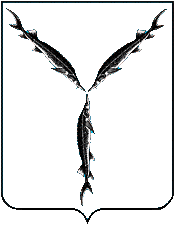 АДМИНИСТРАЦИЯ МУНИЦИПАЛЬНОГО ОБРАЗОВАНИЯ «ГОРОД САРАТОВ»УПРАВЛЕНИЕ  ПО ФИЗИЧЕСКОЙ КУЛЬТУРЕ И СПОРТУПРИКАЗ«_____» ______________ 							№ ______О внесении изменений в приказ от 14 июня 2018 №30 «Об утверждении нормативных затрат на обеспечение функций управления по физической культуре и спорту администрации муниципального образования «Город Саратов», применяемых при расчете нормативных затрат(включая подведомственные казенные учреждения)В соответствии частью 5 статьи 19 Федерального закона от 5 апреля 2013 года № 44-ФЗ «О контрактной системе в сфере закупок товаров, работ, услуг для обеспечения государственных и муниципальных нужд», постановлением Правительства Российской Федерации от 13 октября 2014 года № 1047 «Об общих требованиях к определению нормативных затрат на обеспечение функций государственных органов, органов управления государственными внебюджетными фондами и муниципальных органов», постановлением администрации муниципального образования «Город Саратов» от 30 декабря 2015 года № 3835 «Об установлении Правил определения нормативных затрат на обеспечение функций муниципальных органов муниципального образования «Город Саратов» (включая подведомственные казенные учреждения)»ПРИКАЗЫВАЮ:1. Внести в приказ управления по физической культуре и спорту администрации муниципального образования «Город Саратов» от 14 июня 2018 года «Об утверждении нормативных затрат на обеспечение функций управления по физической культуре и спорту администрации муниципального образования «Город Саратов», применяемых при расчете нормативных затрат (включая подведомственные казенные учреждения)» изменения, изложив Приложение №2 к приказу в новой редакции.2. Контрактному управляющему управления по физической культуре и спорту администрации муниципального образования «Город Саратов» Поповой Т.Ю. обеспечить размещение данного приказа на сайте единой информационной системы в сфере закупок в установленном порядке.Начальник  управления				                          Н.В. КузнецовПриложение № 2к приказу управленияпо физической культуреи спорту администрации муниципального образования«Город Саратов» от____________№___Нормативы количества и (или) цены товаров, работ, услуг, в том числе сгруппированные должностям работников и (или) категориям должностей работников для обеспечения функций управления по физической культуре и спорту администрации муниципального образования «Город Саратов» (включая подведомственные казенные учреждения)10. Нормативы цены, используемой для определениянормативных затрат на услуги подвижной связи:2. Нормативы цены и количества, используемые для определения нормативных затрат на приобретение принтеров, многофункциональных устройств и копировальных аппаратов (оргтехники):3. Нормативы количества и цены, используемые для определения нормативных затрат на приобретение носителей информации:4. Нормативы количества и цены, используемые для определения нормативных затрат на приобретение мебели:5. Нормативы количества и цены, используемые для определения нормативных затрат на приобретение расходных материалов для различных типов принтеров, многофункциональных устройств и копировальных аппаратов (оргтехники)6. Нормативы количества и цены, используемые для определения нормативных затрат на приобретение канцелярских принадлежностей7. Нормативы количества (перечень), используемые для определения нормативных затрат на приобретение периодических печатных изданий и справочной литературы:8. Нормативы количества и цены, используемые для определения нормативных затрат на приобретение планшетных компьютеров9. Нормативы количества и цены, используемые для определения нормативных затрат на приобретение абонентских номеров пользовательского оборудования, подключенного к сети подвижной связи10. Нормативы количества и цены, используемые для определения нормативных затрат на приобретение SIM-карт11. Нормативы количества и цены, используемые для определения нормативных затрат на приобретение средств подвижной связиНачальник управления						      Н.В. КузнецовДолжностиЕжемесячные расходы на услуги связи на каждый абонентский номер, рублейВедущая группа должностей муниципальной службыне более 1 500,00Старшая группа должностей муниципальной службыне более 1 000,00Руководители в казенном учреждениине более 1 000,00№ п/пНаименованиеКритерийГруппы должностей муниципальной службыГруппы должностей муниципальной службыДолжности в казенном учрежденииДолжности в казенном учреждении№ п/пНаименованиеКритерийведущиестаршие младшиеруководителииные должности1Принтер монохромныйПредельная цена, руб.9000,009000,009000,009000,001Принтер монохромныйКоличество, шт.не более 1не более 1 в расчете на 2-х муниципальных служащихне более 1 единицы в расчете на 3-х работников из числа директора, заместителя директора, бухгалтера, экономиста, инструктора - методистане более 1 единицы в расчете на 3-х работников из числа директора, заместителя директора, бухгалтера, экономиста, инструктора - методиста2Многофункциональное устройство Предельная цена, руб.25000,0025000,00не предусмотреноне предусмотрено2Многофункциональное устройство Количество, шт.не более 1 в расчете на 10 муниципальных служащихне более 1 в расчете на 10 муниципальных служащихне предусмотреноне предусмотрено3Копировальный аппаратПредельная цена, руб.150001500015000150003Копировальный аппаратКоличество, шт.не более 1 в расчете на 7 муниципальных служащихне более 1 в расчете на 7 муниципальных служащихне более 1 в расчете на 7 работников из числа директора, заместителя директора, бухгалтера, экономиста, инструктора - методистане более 1 в расчете на 7 работников из числа директора, заместителя директора, бухгалтера, экономиста, инструктора - методиста4Факсимильный аппаратПредельная цена, руб.1100011000не предусмотреноне предусмотрено4Факсимильный аппаратКоличество, шт.не более 1 в расчете на 7 муниципальных служащихне более 1 в расчете на 7 муниципальных служащихне предусмотреноне предусмотрено5Рабочая станцияПредельная цена, руб.80000,0080000,00не предусмотреноне предусмотрено5Рабочая станцияКоличество, шт.не более 1 в расчете на организациюне более 1 в расчете на организациюне предусмотреноне предусмотрено6Системный блокПредельная цена, руб.30000,0030000,0030000,0030000,006Системный блокКоличество шт.не более 1 в расчете на каждого муниципального служащегоне более 1 в расчете на каждого муниципального служащегоНе более 1 в расчете на директора заместителя директора, бухгалтера, экономиста, инструктора- методистаНе более 1 в расчете на директора заместителя директора, бухгалтера, экономиста, инструктора- методиста7МониторПредельная цена, руб.8000,008000,008000,008000,007МониторКоличество шт.не более 1 в расчете на каждого муниципального служащегоне более 1 в расчете на каждого муниципального служащегоНе более 1 в расчете на директора заместителя директора, бухгалтера, экономиста, инструктора - методистаНе более 1 в расчете на директора заместителя директора, бухгалтера, экономиста, инструктора - методиста8Компьютер в сборе (системный блок, монитор, клавиатура, мышь, источник бесперебойного питанияПредельная цена, руб.50000,0050000,0050000,0050000,008Компьютер в сборе (системный блок, монитор, клавиатура, мышь, источник бесперебойного питанияКоличество штне более 1 в расчете на каждого муниципального служащегоне более 1 в расчете на каждого муниципального служащегоНе более 1 в расчете на директора заместителя директора, бухгалтера, экономиста, инструктора - методистаНе более 1 в расчете на директора заместителя директора, бухгалтера, экономиста, инструктора - методиста9Источник бесперебойного питанияПредельная цена, руб.6000,006000,006000,006000,009Источник бесперебойного питанияКоличество штне более 1 в расчете на каждого муниципального служащегоне более 1 в расчете на каждого муниципального служащегоНе более 1 в расчете на директора заместителя директора, бухгалтера, экономиста, инструктора - методистаНе более 1 в расчете на директора заместителя директора, бухгалтера, экономиста, инструктора - методиста10КалькуляторПредельная цена, руб.130013001300130010КалькуляторКоличество штне более 1 в расчете на каждого муниципального служащегоне более 1 в расчете на каждого муниципального служащегоНе более 1 в расчете на директора заместителя директора, бухгалтера, экономиста, инструктора - методистаНе более 1 в расчете на директора заместителя директора, бухгалтера, экономиста, инструктора - методиста№ п/пНаименованиеКоличество Предельная цена, руб.Группы должностей муниципальной службыДолжности в казенном учреждении1USB накопительне более 1 в расчете на 1 работника в год800,00ведущие,старшиеруководитель1USB накопительне более 1 в расчете на 1 работника в год600,00младшиеиные должности2USB накопитель, используемый в качестве электронной цифровой подписине более 1 в расчете на организацию600,00ведущие,старшиемладшиеруководительиные должности3Жесткие дискине более 1 в расчете на организацию5000ведущие,старшиемладшиене предусмотрено№ п/пНаименованиеКритерийГруппы должностей муниципальной службыГруппы должностей муниципальной службыГруппы должностей муниципальной службыДолжности в казенном учрежденииДолжности в казенном учреждении№ п/пНаименованиеКритерийведущиестаршиемладшиеруководителииные должности1Кресло руководителя(по необходимости)Предельная цена, руб.20 000,00--12000,00-1Кресло руководителя(по необходимости)Количество, шт.не более 1 в расчете на руководителя --не более 1 в расчете на руководителя-2Стол руководителя(по необходимости)Предельная цена, руб.50 000,00--20000,00-2Стол руководителя(по необходимости)Количество, шт.не более 1 в расчете на руководителя--не более 1 в расчете на руководителя-3Стол для заседаний (по необходимости)Предельная цена, руб.35000,00----3Стол для заседаний (по необходимости)Количество, шт.не более 1 в расчете на руководителя----4Брифинг приставка (по необходимости)Предельная цена, руб.10000,00----4Брифинг приставка (по необходимости)Количество, шт.не более 1 в расчете на руководителя----5Стол журнальный(по необходимости)Предельная цена, руб.10000,00----5Стол журнальный(по необходимости)Количество, шт.не более 1 в расчете на руководителя----6Шкаф комбинированный (по необходимости)Предельная цена, руб.15000,00----6Шкаф комбинированный (по необходимости)Количество, шт.не более 1 в расчете на руководителя----7Шкаф книжный (по необходимости)Предельная цена, руб.15000,00----7Шкаф книжный (по необходимости)Количество, шт.не более 1 в расчете на руководителя----8Шкаф платяной (по необходимости)Предельная цена, руб.15000,00----8Шкаф платяной (по необходимости)Количество, шт.не более 1 в расчете на руководителя----9Шкаф металлический несгораемый или сейф (по необходимости)Предельная цена, руб.15000,00----9Шкаф металлический несгораемый или сейф (по необходимости)Количество, шт.не более 1 в расчете на руководителя----10Стул в кабинет руководителя (по необходимости)Предельная цена, руб.5000,00----10Стул в кабинет руководителя (по необходимости)Количество, шт.не более 10 в расчете на кабинет руководителя----11Стол письменный (по необходимости)Предельная цена, руб.8000,008000,008000,008000,008000,0011Стол письменный (по необходимости)Количество, шт.не более 1 в расчете на каждого муниципального служащегоне более 1 в расчете на каждого муниципального служащегоне более 1 в расчете на каждого муниципального служащегоне более 1 единицы в расчете  на директора, заместителя директора, бухгалтера, экономиста, инструктора - методистане более 1 единицы в расчете  на директора, заместителя директора, бухгалтера, экономиста, инструктора - методиста12Соединительный элемент(по необходимости)Предельная цена, руб.3500,003500,003500,003500,003500,0012Соединительный элемент(по необходимости)Количество, шт.не более 1 в расчете на каждого муниципального служащегоне более 1 в расчете на каждого муниципального служащегоне более 1 в расчете на каждого муниципального служащегоне более 1 единицы в расчете  на директора, заместителя директора, бухгалтера, экономиста, инструктора - методистане более 1 единицы в расчете  на директора, заместителя директора, бухгалтера, экономиста, инструктора - методиста13Стол компьютерный (по необходимости)Предельная цена, руб.8500,008500,008500,008500,008500,0013Стол компьютерный (по необходимости)Количество, шт.не более 1 в расчете на каждого муниципального служащегоне более 1 в расчете на каждого муниципального служащегоне более 1 в расчете на каждого муниципального служащегоне более 1 единицы в расчете  на директора, заместителя директора, бухгалтера, экономиста, инструктора - методистане более 1 единицы в расчете  на директора, заместителя директора, бухгалтера, экономиста, инструктора - методиста14Тумба подкатная (по необходимости)Предельная цена, руб.4500,004500,004500,004500,004500,0014Тумба подкатная (по необходимости)Количество, шт.не более 1 в расчете на каждого муниципального служащегоне более 1 в расчете на каждого муниципального служащегоне более 1 в расчете на каждого муниципального служащегоне более 1 единицы в расчете  на директора, заместителя директора, бухгалтера, экономиста, инструктора - методистане более 1 единицы в расчете  на директора, заместителя директора, бухгалтера, экономиста, инструктора - методиста15Кресло операторское (по необходимости)Предельная цена, руб.8800,008800,008800,008800,008800,0015Кресло операторское (по необходимости)Количество, шт.не более 1 в расчете на каждого муниципального служащегоне более 1 в расчете на каждого муниципального служащегоне более 1 в расчете на каждого муниципального служащегоне более 1 единицы в расчете  на директора, заместителя директора, бухгалтера, экономиста, инструктора- методистане более 1 единицы в расчете  на директора, заместителя директора, бухгалтера, экономиста, инструктора- методиста16Стул для посетителя (по необходимости)Предельная цена, руб.3000,003000,003000,003000,003000,0016Стул для посетителя (по необходимости)Количество, шт.не более 1 в расчете на каждого муниципального служащегоне более 1 в расчете на каждого муниципального служащегоне более 1 в расчете на каждого муниципального служащегоне более 1 единицы в расчете  на директора, заместителя директора, бухгалтера, экономиста, инструктора - методистане более 1 единицы в расчете  на директора, заместителя директора, бухгалтера, экономиста, инструктора - методиста17Шкаф платяной (по необходимости)Предельная цена, руб.15000,0015000,0015000,0015000,0015000,0017Шкаф платяной (по необходимости)Количество, шт.не более 1 в расчете на 1 служебное помещениене более 1 в расчете на 1 служебное помещениене более 1 в расчете на 1 служебное помещениене более 1 в расчете на 1 служебное помещениене более 1 в расчете на 1 служебное помещение18Шкаф для документов (по необходимости)Предельная цена, руб.15000,0015000,0015000,0015000,0015000,0018Шкаф для документов (по необходимости)Количество, шт.не более 2 в расчете на 1 служебное помещениене более 2 в расчете на 1 служебное помещениене более 2 в расчете на 1 служебное помещениене более 2 в расчете на 1служебное помещениене более 2 в расчете на 1служебное помещение19Шкаф металлический несгораемый или сейф (по необходимости)Предельная цена, руб.12000,0012000,0012000,0012000,0012000,0019Шкаф металлический несгораемый или сейф (по необходимости)Количество, шт.не более 1 в расчете на 1 служебное помещениене более 1 в расчете на 1 служебное помещениене более 1 в расчете на 1 служебное помещениене более 1 в расчете на 1 служебное помещениене более 1 в расчете на 1 служебное помещение20Стеллаж стационарный (по необходимости)Предельная цена, руб.3000,003000,003000,003000,003000,0020Стеллаж стационарный (по необходимости)Количество, шт.не более 1 в расчете на 1 служебное помещениене более 1 в расчете на 1 служебное помещениене более 1 в расчете на 1 служебное помещениене более 1 в расчете на 1 служебное помещениене более 1 в расчете на 1 служебное помещение21Стенд информационный (по необходимости)Предельная цена, руб.13000,0013000,0013000,0013000,0013000,0021Стенд информационный (по необходимости)Количество, шт.не более 3 в расчете на организациюне более 3 в расчете на организациюне более 3 в расчете на организациюне более 1 в расчете на организациюне более 1 в расчете на организациюНаименованиеЕдиницаизмеренияКоличество единиц в годКоличество единиц в годМаксимальная цена за единицу (руб.)НаименованиеЕдиницаизмерениядля управления по физической культуре и спортудля подведомствен-ных казенных учрежденийМаксимальная цена за единицу (руб.)Картридж для принтераCanonштукане более 3 на единицу техникине более 3 на единицу техники4 500,00Картридж для принтераLazer jetштука-не более 3 на единицу техники4 500,00Картридж для принтера HPштукане более 3 на единицу техники-4 500,00Картридж для многофункционального устройстваштукане более 2 на единицу техники-6 000,00Картридж для копировального аппараташтукане более 2 на единицу техникине более 2 на единицу техники5 000,00Клавиатураштукане более 1 в расчете на каждого муниципального служащегоНе более 1 на единицу техники1500,00Мышьштукане более 1 в расчете на каждого муниципального служащегоНе более 1 на единицу техники500,00НаименованиеЕдиницаизмеренияКоличество единиц в годКоличество единиц в годКоличество единиц в годКоличество единиц в годМаксимальная цена за единицу (руб.)НаименованиеЕдиницаизмерениядля управления по физической культуре и спортудля управления по физической культуре и спортудля подведомственных казенных учрежденийдля подведомственных казенных учрежденийМаксимальная цена за единицу (руб.)Батарейкиштуканеболее 20в расчетена организациюнеболее 20в расчетена организацию100,00Книга учеташтуканеболее 10в расчетена организациюнеболее 10в расчетена организацию500,00Короб архивный на завязкахштуканеболее 40в расчетена организациюнеболее 20в расчетена организацию600,00Лоток вертикальный(накопитель для бумаг)штуканеболее 15в расчетена организациюнеболее 15в расчетена организацию400,00Бумага для факсарулоннеболее 120в расчетена организациюнеболее 30в расчетена организацию200,00Дыроколштукане более 5в расчетена организациюне более 5в расчетена организацию500,00Тетрадь 24 листаштуканеболее 10в расчетена организациюне более 10в расчетена организацию25,00Тетрадь 48 листовштукане более 10в расчетена организациюне более 10в расчетена организацию35,00Блок самоклеющийсяштукане более 2в расчете на каждого муниципального служащего, замещающего должность, относящуюся к ведущей, старшей и младшей группе должностейне более 2в расчете на директора, заместителя директора, бухгалтера, экономиста, инструктора - методиста70,00Блок для записейштукане более 1в расчете на каждого муниципального служащего, замещающего должность, относящуюся к ведущей, старшей и младшей группе должностейне более 1в расчете на директора, заместителя директора, бухгалтера, экономиста, инструктора - методиста70,00Бумага офисная А4пачкане более 19в расчете на каждого муниципального служащего, замещающего должность, относящуюся к ведущей, старшей и младшей группе должностейне более 15в расчете на директора, заместителя директора, бухгалтера, экономиста, инструктора - методиста240,00Зажимы канцелярские (разного размера)штукане более 10в расчете на каждого муниципального служащего, замещающего должность, относящуюся к ведущей, старшей и младшей группе должностейне более 10в расчете на директора, заместителя директора, бухгалтера, экономиста, инструктора - методиста30,00Клейкие закладкиупаковкане более 4в расчете на каждого муниципального служащего, замещающего должность, относящуюся к ведущей, старшей и младшей группе должностейне более 4в расчете на директора, заместителя директора, бухгалтера, экономиста, инструктора - методиста35,00Карандаш простойштукане более 2в расчете на каждого муниципального служащего, замещающего должность, относящуюся к ведущей, старшей и младшей группе должностейне более 2в расчете на директора, заместителя директора, бухгалтера, экономиста, инструктора - методиста14,00Клей карандашштукане более 1в расчете на каждого муниципального служащего, замещающего должность, относящуюся к ведущей, старшей и младшей группе должностейне более 1в расчете на директора, заместителя директора, бухгалтера, экономиста, инструктора - методиста50,00Клейкая лента скотчштукане более 1в расчете на каждого муниципального служащего, замещающего должность, относящуюся к ведущей, старшей и младшей группе должностейне более 1в расчете на директора, заместителя директора, бухгалтера, экономиста, инструктора - методиста70,00Корректирующая жидкостьштукане более 1в расчете на каждого муниципального служащего, замещающего должность, относящуюся к ведущей, старшей и младшей группе должностейне более 1в расчете на директора, заместителя директора, бухгалтера, экономиста, инструктора - методиста70,00Корректорштукане более 1 в расчете на каждого работникав расчете на каждого муниципального служащего, замещающего должность, относящуюся к ведущей, старшей и младшей группе должностейв расчете на директора, заместителя директора, бухгалтера, экономиста, инструктора - методистаЛастикштукане более 1в расчете на каждого муниципального служащего, замещающего должность, относящуюся к ведущей, старшей и младшей группе должностейнеболее 1в расчете на директора, заместителя директора, бухгалтера, экономиста, инструктора - методиста40,00Линейкаштукане более 1в расчете на каждого муниципального служащего, замещающего должность, относящуюся к ведущей, старшей и младшей группе должностейне более 1в расчете на директора, заместителя директора, бухгалтера, экономиста, инструктора - методиста25,00Маркер-текстовыделительштукане более 1в расчете на каждого муниципального служащего, замещающего должность, относящуюся к ведущей, старшей и младшей группе должностейне более 1в расчете на директора, заместителя директора, бухгалтера, экономиста, инструктора - методиста50,00Ножницыштукане более 1в расчете на каждого муниципального служащего, замещающего должность, относящуюся к ведущей, старшей и младшей группе должностейне более 1в расчете на директора, заместителя директора, бухгалтера, экономиста, инструктора - методиста150,00Папка конвертштукане более 2в расчете на каждого муниципального служащего, замещающего должность, относящуюся к ведущей, старшей и младшей группе должностейне более 2в расчете на директора, заместителя директора, бухгалтера, экономиста, инструктора - методиста45,00Папка скоросшиватель Делоштукане более 10в расчете на каждого муниципального служащего, замещающего должность, относящуюся к ведущей, старшей и младшей группе должностейне более 10в расчете на директора, заместителя директора, бухгалтера, экономиста, инструктора - методиста20,00Папка – регистратор (с арочным механизмом)штукане более 2в расчете на каждого муниципального служащего, замещающего должность, относящуюся к ведущей, старшей и младшей группе должностейне более 2в расчете на директора, заместителя директора, бухгалтера, экономиста, инструктора - методиста170,00Папка - уголок А4штукане более 3в расчете на каждого муниципального служащего, замещающего должность, относящуюся к ведущей, старшей и младшей группе должностейне более 3в расчете на директора, заместителя директора, бухгалтера, экономиста, инструктора - методиста20,00Файлы-вкладышиупаковкане более 3в расчете на каждого муниципального служащего, замещающего должность, относящуюся к ведущей, старшей и младшей группе должностейне более 3в расчете на директора, заместителя директора, бухгалтера, экономиста, инструктора - методиста250Папка - скоросшиватель картонныйштукане более 5в расчете на каждого муниципального служащего, замещающего должность, относящуюся к ведущей, старшей и младшей группе должностейне более 5в расчете на директора, заместителя директора, бухгалтера, экономиста, инструктора - методиста20,00Папка - скоросшиватель пластиковыйштукаНе более 5в расчете на каждого муниципального служащего, замещающего должность, относящуюся к ведущей, старшей и младшей группе должностейНе более 5в расчете на директора, заместителя директора, бухгалтера, экономиста, инструктора - методиста25,00Ручка шариковаяштукане более 2в расчете на каждого муниципального служащего, замещающего должность, относящуюся к ведущей, старшей и младшей группе должностейне более 2в расчете на директора, заместителя директора, бухгалтера, экономиста, инструктора - методиста50,00Ручка гелеваяштукане более 2в расчете на каждого муниципального служащего, замещающего должность, относящуюся к ведущей, старшей и младшей группе должностейне более 2в расчете на директора, заместителя директора, бухгалтера, экономиста, инструктора - методиста70,00Степлеры  (разные)штукане более 1в расчете на каждого муниципального служащего, замещающего должность, относящуюся к ведущей, старшей и младшей группе должностейне более 1в расчете на директора, заместителя директора, бухгалтера, экономиста, инструктора - методиста310Скобы для степлера разныеупаковкане более 5в расчете на каждого муниципального служащего, замещающего должность, относящуюся к ведущей, старшей и младшей группе должностейне более 5в расчете на директора, заместителя директора, бухгалтера, экономиста, инструктора - методиста40,00Скрепки канцелярскиеупаковкане более 5в расчете на каждого муниципального служащего, замещающего должность, относящуюся к ведущей, старшей и младшей группе должностейне более 5в расчете на директора, заместителя директора, бухгалтера, экономиста, инструктора - методиста50,00Папка с зажимомштукане более 1не более 1150,00Штемпельная подушкаштукане более 1не более 1150,00Точилка с контейнеромштуканеболее 1не более 145,00Антистеплерштуканеболее 1неболее 170,00Закладки самоклеящиесяупаковкане более 2не более 2100,00Корректирующая ручка штукане более 1не более 1200,00Грифель для механического карандашаупаковкане более 2не более 270,00Карандаш механическийштукане более 1не более 160,00Корзина для бумагиштукане более 1не более 1150,00Папка регистратор с арочным механизмомштукане более 2не более 2250,00Файл с перфорациейУпаковкане более 1не более 1250,00Открытка поздравительнаяштукане более 100в расчетена организациюне предусмотрено100,00Удостоверениештукане более15в расчетена организациюне предусмотрено750,00Конверт почтовыйштукане более 100в расчетена организациюне предусмотрено20,00№п/пНаименованиеКоличество в годГруппы должностей муниципальной службы Должности в казенном учреждении1Газета «Саратовская панорама»Не более 1 комплекта-в расчете на директора2.Журнал «Главбух»Не более 1 комплектав расчете на руководителяв расчете на директора, заместителя директораНаименованиеЕдиницаизмеренияКоличество единиц в годКоличество единиц в годМаксимальная цена за единицуНаименованиеЕдиницаизмерениядля управления по физической культуре и спортудля подведомственных казенных учрежденийМаксимальная цена за единицуПланшетный компьютерштукане более 1 в расчете на каждого муниципального служащего, замещающего должность, относящуюся к ведущей группе должностей не предусмотрено25000,00Мобильный компьютер (ноутбук)штукане более 1 в расчете на каждого муниципального служащего, замещающего должность, относящуюся к старшей группе должностейНе более 1 в расчете на 1 руководителя25000,00НаименованиеКоличество на 1 работника в годДолжности в казенном учрежденииАбонентские номеране более 2в расчете на директора, заместителя директораКоличество SIM на 1 работника в годДолжности в казенном учреждениине более 2в расчете на директора, заместителя директораНаименованиеЕдиницаизмеренияКоличество единиц в годКоличество единиц в годМаксимальная цена за единицуНаименованиеЕдиницаизмерениядля управления по физической культуре и спортудля подведомственных казенных учрежденийМаксимальная цена за единицуСредство подвижной связиштукане более 1 в расчете на каждого муниципального служащего, замещающего должность, относящуюся к ведущей группе должностей не более 1 в расчете на директора учреждения3000,00